КУРСОВАТема  Психологічні особливості інтелектуальної готовності старших дошкільників до навчання у школі.ЗМІСТВСТУПРОЗДІЛ І. ТЕОРЕТИЧНІ ЗАСАДИ ДІАГНОСТИКИ ГОТОВНОСТІ ДІТЕЙ ДО ШКІЛЬНОГО НАВЧАННЯ……………………………………1.1. Поняття готовності до шкільного навчання ……………………………… Структура психологічної готовності дітей до школи ……………………..Основні причини непідготовленості дітей до шкільного навчання…….Психологічна допомога дітям з недостатньою готовністю до шкільного
навчання………………………………………………………………………РОЗДІЛ П. МЕТОДИЧНІ АСПЕКТИ ДОСЛІДЖЕННЯ ПСИХОЛОГІЧНОЇ
ГОТОВНОСТІ ДІТЕЙ ДО ШКОЛИ …………………………………………...2.1.	Методики діагностики ……………………………………………………... 2.2. Психологічний аналіз сформованості емоційної та соціальної готовності до шкільного навчання у дітей старшого дошкільного віку2.3.	Методики корекції психологічної готовності дітей до школи ВИСНОВКИ ………………………………………….................................. СПИСОК ВИКОРИСТАНОЇ ЛІТЕРАТУРИ …………………………….. ВСТУППід психологічною готовністю до шкільного навчання розуміється необхідний і достатній рівень психологічного розвитку дитини для засвоєння шкільної програми за певних умов навчання. Психологічна готовність дитини до шкільного навчання - це один з найважливіших підсумків психологічного розвитку в період дошкільного дитинства.Ми живемо в XXI столітті і сьогодні вимоги життя до організації виховання і навчання дуже високі й змушують шукати нові, більш ефективні пси-холого-педагогічні підходи, націлені на приведення методів навчання у відповідність до таких вимог. У цьому світлі проблема готовності дошкільнят до навчання в школі набуває особливого значення.З вирішенням цієї проблеми пов'язане визначення цілей і принципів організації навчання і виховання в дошкільних установах. У той же час від її вирішення залежить успішність наступного навчання дітей у школі. Основною метою визначення психологічної готовності до шкільного навчання є профілактика шкільної дезадаптації.Для успішної реалізації цієї мети останнім часом створюються різні класи, у задачу яких входить здійснення індивідуального підходу в навчанні стосовно дітей, як готових, так і не готових до школи.У різний час психологи займалися проблемою готовності до школи, вже розроблено значну кількість методик та програм (Гудкіна Н. П., Овчарова Р. В., Безруких М. І. та ін.) діагностики шкільної готовності дітей і психологічної допомоги у формуванні компонентів шкільної зрілості. Але на практиці психологу важко вибрати з цієї кількості ту, котра допоможе комплексно визначити готовність дитини до навчання, допомогти підготуватися дитині до школи. Постійна актуальність цієї проблеми визначає і тему курсової роботи "Психолого-педаго-гічна діагностика готовності дітей до навчання в школі".Перехід до систематичного навчання у школі передбачає високі вимоги до розумової працездатності дітей, яка у молодших школярів іще не стійка, супротив організму втомі низький. Хоча протягом віку ці параметри підвищуються, в цілому продуктивність та якість роботи молодших школярів приблизно наполовину нижче, ніж відповідні показники старшокласників. Нервова система дітей шостого року життя дуже вразлива, і тому для подальшого встановлення та закріплення врівноваженої взаємодії процесів збудження й гальмування необхідно дбати про раціональну зміну навантажень і спокою, напруження і розрядки в процесі організації життєдіяльності старших дошкільників. Нормальний фізичний розвиток дитини має велике значення для формування особистості, але він тісно пов'язаний із психічним розвитком. Найбільш суттєві зміни, що охоплюють психічні сфери дітей старшого дошкільного віку -пізнавальну, вольову, емоційну, - свідчать про те, що цей вік є переломним, багатим на такі новоутворення, що забезпечують перехід дитини до систематичного шкільного навчання. На 6-му році життя дитини формується „внутрішня позиція", усвідомлюється образ свого „Я", що дає можливість діяти довільно, тобто відповідно до поставленої мети обмежувати бажання, усвідомлювати завдання, що стоять перед нею, правильно їх вирішувати.6-річна дитина сприймає світ і себе у ньому як істинний суб'єкт діяльності, наділений почуттям власної гідності, що переживає різноманітні емоції, свідомо виконує норми і правила поведінки у суспільстві. Вона вже засвоїла світ предметів, пізнала деякі соціальні взаємини, сформувала певні уявлення про себе, власні індивідуальні якості, усвідомила переживання, відчула невідповідність між попереднім способом життя і новими можливостями, які почали домінувати над характерними для дошкільника видами діяльності, насамперед грою. Дитину вже не влаштовує, коли до неї ставляться, як до маленької, вона хоче бути дорослою, а не грати в дорослих; прагне стати школярем, людиною, зайнятою серйозною справою — навчанням, до якого дорослі ставляться, як до справжньої роботи. Так виникає криза 6-ти — 7-ми років, основними симптомами якої є (Л. Обухова):
а) втрата безпосередності (між бажанням і дією з'являється переживання того, яке значення ця дія матиме для самої дитини);
б) маніження (дитина щось удає із себе, щось приховує — вона вже закрита для спілкування);
в)  симптом «гіркої цукерки» (дитині погано, але вона намагається цього не показати).
У цей період дитина замикається і стає некерованою, у неї виникає нове внутрішнє життя, нові переживання, які прямо і безпосередньо не позначаються на зовнішньому житті. Однак її внутрішнє життя є надзвичайно важливим фактором, який орієнтуватиме її поведінку. Вона прагне до більш важливої, значущої з точки зору суспільства, соціально схваленої і оціненої діяльності. Раніше актуальні для неї види діяльності втрачають свою привабливість. Дитина усвідомлює себе дошкільником і хоче стати школярем.Об'єктом дослідження є малі дитячі групи у дитсадках чи школі (класи), а більш вузьким вираженням - предметом - вивчення психологічної готовності окремих особистостей у цих групах до навчання у школі.Мета роботи: розглянути теоретичні засади психологічної готовності дітей до навчання в школі, існуючі методики діагностики та корекції, визначити програму психологічної допомоги дитині в період підготовки до школи.Задачі курсової роботи:Проаналізувати психолого-педагогічну літературу по темі дослідження і визначити зміст поняття "шкільна зрілість". Охарактеризувати психолого-педагогічні аспекти проблеми готовності дитини до навчання в школі;Провести діагностику готовності дітей до школи. Проаналізувати діагностичні прийоми і програми психологічної допомоги дитині на етапі підготовки до школиВизначити типову програму занять, спрямовану на надання психологічної допомоги дітям, не підготовленим до шкільного навчання.РОЗДІЛ І. ТЕОРЕТИЧНІ ЗАСАДИ ДІАГНОСТИКИ ГОТОВНОСТІ ДІТЕЙ ДО ШКІЛЬНОГО НАВЧАННЯ.Поняття готовності до шкільного навчання         Підготовка дітей до школи - задача комплексна, що охоплює всі сфери життя дитини. Психологічна готовність до школи - тільки один з аспектів цієї задачі. Але всередині цього аспекту виділяються різні підходи:1. Дослідження, спрямовані на формування в дітей дошкільного віку визначених вмінь і навичок, необхідних для навчання в школі.2. Дослідження новоутворень і змін у психіці дитини.3. Дослідження генезису окремих компонентів навчальної діяльності і виявлення шляхів їх формування.4. Вивчення вміння дитини свідомо підкоряти свої дії словесним вказівкам дорослих.Готовність до школи в сучасних умовах розглядається, насамперед, як готовність до шкільного навчання чи навчальної діяльності. Цей підхід обгрунтований поглядом на проблему з боку періодизації психічного розвитку дитини і зміни провідних видів діяльності. На думку Е. Е. Кравцової, проблема психологічної готовності до шкільного навчання одержує свою конкретизацію як проблема зміни провідних типів діяльності, тобто - це перехід від сюжетно-рольових ігор до навчальної діяльності [16]. Такий підхід є актуальним і вірним, проте готовність до навчальної діяльності не охоплює цілком явища готовності до школи.Л. І. Божович ще в 60-і роки вказувала, що готовність до навчання в школі складається з визначеного рівня розвитку уявної діяльності, пізнавальних інтересів, готовності до довільної регуляції своєї пізнавальної діяльності [29]. Аналогічні погляди розвивав А. В. Запорожець, відзначаючи, що готовність до навчання в школі являє собою цілісну систему взаємозалежних якостей дитячої особистості, включаючи особливості її мотивації, рівня розвитку пізнавальної, аналітико-синтетичної діяльності, ступінь сформованості механізмів вольової регуляції [14].На сьогоднішній день практично загальновизнано, що готовність до шкільного навчання - багатокомпонентне явище, яке вимагає комплексних психологічних досліджень.Традиційно виділяються три аспекти шкільної зрілості: інтелектуальний, емоційний і соціальний. Під інтелектуальною зрілістю розуміється диференційоване сприйняття (перцептивна зрілість), що включає виділення фігури з5 фону; концентрацію уваги; аналітичне мислення, яке виражається в здатності розуміння основних зв'язків між явищами; можливість логічного запам'ятовування; вміння відтворювати зразок, а також розвиток тонких рухів рук і сенсомоторну координацію. Можна сказати, що інтелектуальна зрілість істотною мірою відбиває функціональне дозрівання структур головного мозку [2].Емоційна зрілість в основному визначається як зменшення імпульсивних реакцій і можливість тривалий час виконувати не дуже привабливі завдання.До соціальної зрілості відноситься потреба дитини в спілкуванні з однолітками й уміння підкоряти свою поведінку законам дитячих груп, а також здатність виконувати роль учня в ситуації шкільного навчання. На підставі виділених параметрів створюються тести визначення шкільної зрілості [28].Якщо закордонні дослідження шкільної зрілості в основному спрямовані на створення тестів і в недостатньо орієнтовані на теорію проблеми, то в роботах вітчизняних психологів міститься глибоке теоретичне вивчення проблеми психологічної готовності до школи, наприклад, у працях Л. С. Вигот-ського, Л. І. Божович, Д. Б. Єльконіна, Н. Г. Салміної, та ін.Так, Л. І. Божович виділяє кілька параметрів психологічного розвитку дитини, що найбільше істотно впливають на успішність навчання в школі. Серед них - визначений рівень мотиваційного розвитку дитини, який включає пізнавальні і соціальні мотиви навчання, достатній розвиток довільної поведінки й інтелектуальної сфери. Найбільш важливим у психологічній готовності дитини до школи визнавається мотиваційний план. Були виділені дві групи мотивів навчання:1. Широкі соціальні мотиви навчання або мотиви, пов'язані з потребами дитини в спілкуванні з іншими людьми, у їх оцінці і схваленні, з бажаннями учня зайняти визначене місце в системі доступних йому суспільних відносин.2. Мотиви, пов'язані безпосередньо з навчальною діяльністю або пізнавальні інтереси дітей, потреба в інтелектуальній активності й в оволодінні новими уміннями, навичками і знаннями. Дитина, готова до школи, хоче вчитися тому, що їй хочеться знати, а також намагається мати визначену позицію в суспільстві людей, що відкриває доступ у світ дорослих. Сплав цих двох потреб сприяє виникненню нового відношення дитини до навколишнього середовища, названого "внутрішньою позицією школяра". Цьому новоутворенню Л. І. Божович надавала дуже великого значення, вважаючи, що "внутрішня позиція школяра", і широкі соціальні мотиви навчання - явища власне історичні [3].У роботах Е. Е. Кравцової при характеристиці психологічної готовності дітей до школи основний наголос робиться на роль спілкування в розвитку дитини. Виділяється три сфери - відношення до дорослого, до однолітка і до самого себе, рівень розвитку яких визначає ступінь готовності до школи і певними чином співвідноситься з основними структурними компонентами навчальної діяльності.Н. Г. Салліна серед показників психологічної готовності також виділила інтелектуальний розвиток дитини. Необхідно підкреслити, що у вітчизняній психології при вивченні інтелектуального компоненту психологічної готовності до школи акцент робиться не на сумі засвоєних знань, хоча це суттєвий фактор, а на рівень розвитку інтелектуальних процесів. Для успішного навчання дитина повинна уміти виділяти предмет свого пізнання.Підводячи підсумок усьому сказаному, перелічимо психологічні сфери, за рівнем розвитку яких судять про психологічну готовність дитини до школи: афектно-потребісна, довільна, інтелектуальна і мовна.Ці сфери розглянуемо більш докладно. У школі дитина переходить до систематичного засвоєння основ наук, наукових понять, що спричиняє особливий розвиток пізнавальної сфери дошкільника. У 6-річному віці помітно вдосконалюються пізнавальні процеси. На 25—30% поліпшуються гострота зору, розрізнення кольорів та їх відтінків (улюблені кольори — червоний І синій), розвивається фонематичний слух, рука використовується як орган активного дотику і практичної дії. Підвищується чутливість аналізаторів, що є результатом засвоєння дітьми суспільного досвіду [10, с. 55]. До завершення дошкільного віку формується образно-мовне мислення (спирається на образи уявлень і реалізується за допомогою слів), яке поступово набуває певної самостійності (відокремлюючись від практичних дій, переходить у власне розумовий процес, спрямований на розв'язування пізнавальних завдань). У зв'язку з цим підвищується роль мовлення, за допомогою якого діти починають мислити подумки, оперувати різними об'єктами, зіставляти їх, розкривати властивості і зв'язки, розмірковувати. Основним у цей період є наочно-образне мислення, зароджується логічне [12, с.4].  До 6-ти років помітно розширюються можливості пам'яті: збільшується її обсяг, тривалість збереження і точність відтворення інформації. У 6—7-річних дітей домінує смислова пам'ять, завдяки якій вони запам'ятовують значно більше, ніж раніше. Характерна особливість пам'яті дошкільника полягає у легкому запам'ятовуванні того, що викликає сильне враження, тому потрібно бути дуже тактовним у спілкуванні з ним, щоб необережним словом не відмежувати потрібних для нього і його розвитку об'єктів. Важливо, щоб діти весь час збагачувалися зрозумілими, корисними знаннями, потрібними їм для ігор, бесід, малюнків, без яких неможливий їх подальший розумовий і моральний розвиток. Старші дошкільники вже можуть використовувати прийоми запам'ятовування, намагаються зрозуміти матеріал, повторювати його. Однак мимовільне запам'ятовування і надалі залишається найпродуктивнішим[1].
       Увага у дошкільників ще дуже нестійка, незначна також і здатність зосереджуватися: вони часто відволікаються з будь-якого приводу. Попри те, у 6 років починає розвиватися довільна увага: дошкільники вже виокремлюють потрібні для їхньої діяльності об'єкти, вчаться бути уваленими. Водночас розвивається та набуває більшої стійкості і обсягу мимовільна увага, яка переважає в цьому віці. Дітям важко зосередитися на одноманітній і малопривабливій для них діяльності. Вони здатні утримувати увагу на інтелектуальних завданнях, однак, при цьому швидко виснажуються. Уява дошкільників характеризується багатством проявів: її образи яскраві, наочні, емоційно насичені, але недостатньо керовані. Розвивається вона через поступове підкорення свідомим намірам, перетворення їх на засіб відтворення певних задумів.
Удосконалюється психічна діяльність дитини. Наприкінці дошкільного віку багато психічних процесів контролюються свідомістю. Дитина довільно регулює свої рухи і вчинки, що є істотним показником її загального розвитку, свідченням готовності до навчання у школі. Однак ця саморегуляція у 6-річних дітей ще недосконала: вони часто порушують дисципліну, їх поведінка піддається миттєвим бажанням, рухи досить імпульсивні. З огляду на це дорослі повинні постійно дбати про формування у дитини організованості, зібраності, дисциплінованості [25].
      У процесі пізнання навколишньої дійсності, участі у різних видах діяльності збагачується емоційне життя дошкільника, відбуваються зміни у сфері моральних почуттів, які поглиблюються і чіткіше проявляються. Дитина починає не лише розуміти моральний зміст дій, а й відповідно переживати їх. Під впливом виховання формуються почуття дружби, товаришування, взаємодопомоги, співчуття, розвивається відповідальне ставлення до дорученої справи. Старший дошкільник починає усвідомлювати почуття обов'язку, необхідність і загальнообов'язковість правил суспільної поведінки, починає підпорядковувати їм свої дії і вчинки, виявляти належну самооцінку. У цей період важливо не допустити формування неадекватної (завищеної, заниженої) самооцінки. Діти старшого дошкільного віку вже переживають почуття патріотизму.
       Характерна особливість психіки дошкільників — висока емоційна збудливість, нестриманість, недостатня емоційна стійкість. їх почуття, переживання то швидко змінюються, то набувають певної стійкості. Водночас діти нерідко старанно намагаються регулювати прояви своїх емоцій[14,с.125].
        На завершенні дошкільного періоду у дитини з'являються елементарні обов'язки, змінюється її життя, зміст і форми спілкування з людьми, що породжує нові потреби, інтереси й наміри.     Психологічна готовність до шкільного навчання є комплексною характеристикою дитини, у якій відображений розвиток психічних якостей, що найбільше сприяють нормальному входженню у шкільне життя і формуванню навчальної діяльності.Для розвитку довільності у дитини при роботі слід виконувати ряд умов:o необхідно поєднувати індивідуальні і колективні форми діяльності;o враховувати вікові особливості дитини;o використовувати ігри з правилами.	      Отже, у пізнавальному плані дитина до вступу до школи вже досягає досить високого рівня розвитку, який забезпечує вільне засвоєння шкільної навчальної програми. Крім розвитку пізнавальних процесів: сприйняття, уваги, уяви, пам'яті, мислення і мови, до психологічної готовності до школи входять сформовані особистісні риси.Структура психологічної готовності дітей до школи Майже всі діти 5 – 7-рiчного вiку готовi до навчання, хочуть iти до школи, у багатьох, однак переважає зовнiшня мотивацiя: „В мене буде портфель”, „Я пiду з букетом квiтiв” та iн. Саме в цьому прагненнi закорiненi можливостi подолання кризи семи рокiв, адже вступ до школи засвiдчує перехiд до нової суспiльнозначущої та суспiльнооцiнюваної дiяльностi навчання. Дуже важливо, щоб цi змiни у життi дитини узгоджувалися з її внутрiшньою потребою [26]. Успiшний розвиток особистостi, ефективнiсть навчання дитини багато в чому залежить вiд того, наскiльки правильно враховується рiвень пiдготовки її до школи. Загалом, готовнiсть дитини до навчання у школi передбачає iнтелектуальну, особистiсну та соцiально-психологiчну, вольову складовi. Iнтелектуальна готовнiсть дошкiльника до навчання у школi. Тривалий час рiвень iнтелектуального розвитку дитини визначали за кiлькiстiо виявлених у неї знань, обсягом її розумового інструментарію про який свiдчить передусiм словниковий запас. Однак таких показникiв кедостатньо. На думку А. Усової дошкiльник мусить мати вясокісний рiвень научуваностi — вмiння виокремити навчальне завдання та перетворити його на самостiйну мету пiзнавальної дiяльностi. Це передбачає володiння допитливiстю й спостережливiстю, здатнiстю дивуватися та шукати причини виявленої новизни. Вивчення особливостей інтелектуальної сфери можна починати з дослідження пам'яті - психічного процесу, нерозривно пов'язаного з розумовим. Для визначення рівня механічного запам'ятовування дається безглуздий набір слів, наприклад: рік, слон, меч, мило, сіль, шум, рука, підлога, весна, син.                 Дитина,    послухавши    весь   цей  ряд,  повторює  ті слова, які вона запам'ятала.Може використовуватися повторне відтворення - після додаткового зачитування тих же слів - і відстрочене відтворення, наприклад, через годину після прослу-ховування Л. А. Вегнер приводить такі показники механічної пам'яті, характерної для 6-7 літнього віку: з першого разу дитина сприймає не менш 5 слів з 10; після 3-4 прочитання відтворює 9-Ю слів; через одну годину забуває не більш 2 слів які відтворювалися раніше; у процесі послідовного запам'ятовування матеріалу не з'являються "провали", коли після одного з прочитань дитина згадує менше слів, чим раніш і пізніше (що звичайно буває ознакою перевтоми) [24].Методика А. Р. Лурія дозволяє виявити загальний рівень розумового розвитку, ступінь володіння узагальнюючими поняттями, умінням планувати свої дії [5]. Дитині дається завдання запам'ятати слова за допомогою малюнків: до кожного слова чи словосполучення вона робить лаконічний малюнок, який потім допоможе їй це слово відтворити, тобто малюнок стає засобом, що допомагає запам'ятати слова. Для запам'ятовування дається 10-12 слів і словосполучень. Через 1-1,5 години після прослуховування ряду слів і створення відповідних зображень дитина одержує свої малюнки і згадує, для якого слова вона зробила кожен із них. Проте не всi дошкільники iнтелектуально готовi до навчання в школi, причиною чого є обмеженiсть їхніх iнтелектуальних вражень та iнтересiв. Однак вони швидко виконують найпростiшi навчальнi завдання, якщо їх перевести в практичну площину або гру. Загалом, такi дiти потребують особливої уваги педагогiв. Таким чином, інтелектуальна готовність дитини характеризується дозріванням аналітичних психологічних процесів, оволодінням навичками розу-   мової діяльності.Особистісна готовність до шкільного навчання, щоб дитина успішно навчалася, вона, насамперед, повинна прагнути до нового шкільного життя, до "серйозної" праці, "відповідальних" доручень. На появу такого бажання впливає відношення близьких дорослих до навчання як до важливої змістовної діяльності, набагато більш значної, ніж гра дошкільника. Впливає і відношення інших дітей, сама можливість піднятися на нову вікову ступінь в очах молодших і зрівнятися в положенні зі старшими.Прагнення дитини зайняти новий соціальний стан веде до утворення її внутрішньої позиції. Л. І. Божович характеризує внутрішню позицію як центрально-особистісне позиціонування, що характеризує особистість дитини в цілому [29]. Саме воно і визначає поведінки і діяльність дитини, всю систему її відносин до дійсності, до самої себе і навколишніх людей. Спосіб життя школяра як людини, що займається в громадському місці суспільно-суспільно-значимою і суспільно-цінною справою, усвідомлюється дитиною як адекватний для нього шлях до дорослості - він відповідає мотиву, що сформувався в грі - "стати дорослим і реально здійснювати дорослі функції".Крім відношення до навчального процесу в цілому, для дитини, яка вступає у школу, дуже важливе відношення до вчителя, однолітків і самої себе. До кінця дошкільного віку повинна скластися така форма спілкування дитини з дорослим, як позаситуативно-особистісне спілкування. Дорослий стає незаперечним авторитетом і образом для наслідування. Полегшується спілкування під час уроку, коли виключені безпосередні емоційні контакти, коли  не   можна    поговорити   на   сторонні  теми, поділитися своїми переживаннями, а можна тільки відповідати на поставлені запитання і самому задавати питання по темі уроку, попередньо піднявши руку.Особистісна готовність до школи включає також визначене відношення дитини до себе. Продуктивна навчальна діяльність припускає адекватне відношення дитини до своїх здібностей, результатів роботи, поведінки, тобто формування визначеного рівня розвитку самосвідомості [27].Вольова готовність визначаючи особистісну готовність дитини до школи необхідно виявити специфіку розвитку довільної сфери. Довільність поведінки дитини виявляється при виконанні вимог конкретних правил, які задаються вчителем при роботі за зразком. Вже в дошкільному віці перед дитиною постає необхідність подолання виникаючих труднощів і підпорядкування своїх дій поставленій меті.Л. С. Виготський вважав вольову поведінку соціальною, а джерело розвитку дитячої волі вбачав у взаєминах дитини з навколишнім світом. При цьому провідну роль у соціальній обумовленості волі відводилася її мовному спілкуванню з дорослими [20].У сучасних наукових дослідженнях поняття вольової дії розглядається в різних аспектах. Одні психологи первинною ланкою вважають вибір рішення і постановку мети, інші обмежують вольову дію її виконавчою частиною. А. В. Запорожець вважає найбільш істотним у психології волі перетворення відомих соціальних і, насамперед, моральних вимог у визначені моральні мотиви і якості особистості, що й визначають її вчинки [14].Одним з центральних питань волі є питання про мотиваційну обумовленість тих конкретних вольових дій і вчинків, на які людина здатна в різні періоди свого життя. Часто ставиться також питання про інтелектуальні і моральні основи вольової регуляції дошкільника.Особливості довільної поведінки прослідковуються не тільки при спостереженні за дитиною на індивідуальних і групових заняттях, але і за допомогою спеціальних методик.Моральна готовність до шкільного навчання моральне формування дошкільника тісно пов'язане зі зміною характеру, його взаємин з дорослими і появою у них на цій основі моральних уявлень і почуттів, названих Л. С. Виготським внутрішніми етичними інстанціями [20].Деякі вчені пов'язують виникнення етичних інстанцій зі зміною взаємин між дорослими  і  дітьми.  У   дітей   дошкільного   віку,   на  відміну   від   дітей  раннього дитинства, складаються відносини нового типу, що і створює особливу, характерну для даного періоду соціальну ситуацію розвитку [24].Виникнення в дитини до кінця дошкільного віку стійкої ієрархічної структури мотивів перетворює її з істоти ситуативної в істоту, яка володіє відомою внутрішньою єдністю й організованістю, здатну керуватися стійкими соціальними нормами життя.Таким чином, узагальнюючи все викладене, можна сказати, що шкільна готовність - це комплексне явище, що включає в себе інтелектуальну, особи-стісну та вольову готовність. Для успішного навчання дитина повинна відповідати певним мінімальним вимогам.Отже, психологічна готовність до шкільного навчання охоплює різноманітні аспекти здібностей, умінь і навичок дитини. Вона є підставою для уявлень про рівень загального розвитку майбутнього школяра, психологічні якості, які зумовлюватимуть його успішність на початку навчання. Усі ці якості взаємопов'язані, між ними функціонує причинний зв'язок, у кожної дитини вони проявляються індивідуально.Основні причини непідготовленості дітей до шкільного навчанняПсихологічна готовність до шкільного навчання - це комплексне явище, і при вступанні дітей до школи часто виявляється недостатня сформованість якого-небудь одного компонента психологічної готовності. Це веде до утруднення або порушення адаптації дитини в школі. Умовно психологічну готовність можна розділити на навчальну готовність і соціально-психологічну.Існують різні варіанти розвитку дітей 6-7 років з особистісними особливостями, що впливають на успішність у шкільному навчанні.1.Тривожність. Висока тривожність набуває стійкого вираження при постійному невдоволенні навчальною роботою дитини з боку вчителя і батьків, надмір зауважень та докорів. Тривожність виникає через страх щось зробити погано, неправильно. Такий же результат досягається в ситуації, коли дитина вчиться добре, але батьки очікують від неї більшого і висувають завищені вимоги, часом нереальні.2.Негативістська демонстративність. Демонстративність - особливість особистості, пов'язана з підвищеною потребою в успіхах і увазі до себе з боку навколишніх. Дитина, що володіє цією властивістю, поводиться манірно, її перебільшені емоційні реакції служать засобом досягнення головної мети -звернути на себе увагу, одержати схвалення. Якщо для дитини з високою тривожністю основна проблема - постійне несхвалення дорослих, то для демонстративної дитини - недолік похвал. Негативізм поширюється не тільки на норми шкільної дисципліни, але і на навчальні вимоги вчителя. Не приймаючи навчальних задач, періодично "випадаючи" з навчального процесу, дитина не може опанувати необхідними знаннями і способами дій, успішно вчитися.3."Відхід від реальності" - це ще один варіант несприятливого розвитку. Він виявляється, коли в дітей демонстративність сполучається з тривожністю. Ці діти теж мають сильну потребу в увазі до себе, але реалізовувати її в різкій театралізованій формі не можуть через свою тривожність. Вони малопомітні, побоюються викликати несхвалення, прагнуть до виконання вимог дорослих.Таким чином соціально-психологічна готовність до навчання припускає розвиток у дітей потреби в спілкуванні з іншими, уміння підкорятися інтересам і звичаям дитячої групи, справлятися з роллю школяра в ситуації шкільного навчання.Усе вищесказане говорить, що несформованість одного компонента шкільної готовності приводить до психологічних труднощів і проблем в адаптації дитини до школи. Це робить психологічну допомогу необхідною на етапі підготовки дитини до школи.Психологічна допомога дітям з недостатньою готовністю до шкільного навчання.Проблема психологічної готовності до шкільного навчання надзвичайно актуальна. Від визначення її суті, показників готовності, шляхів її формування залежить, з одного боку, визначення цілей і змісту навчання і виховання в дошкільних установах, з іншого боку - успішність наступного розвитку і навчання дітей у школі. Багато педагогів (Гуткінан Н., Бітянова М., Кравцова Е., Безруких М.) і психологів пов'язують з прагненням до шкільного навчання успішну адаптацію дитини в 1 класі.Адаптація в 1 класі - особливий і складний період адаптації в житті дитини: вона засвоює нову соціальну роль учня, новий вид діяльності - навчальну, змінюється соціальне оточення - з'являються однокласники, вчителі і школа як велика соціальна група, у яку включається дитина, змінюється уклад її життя. Дитина, психологічно не готова до навчання в тому чи іншому аспекті шкільної зрілості, випробує труднощі в адаптації до школи і може бути дезадаптованою.Наскільки актуальна проблема соціально-психологічної готовності до школи і чи констатується вона в початковій школі? Дослідження М. В. Максимової, М. Е. Зеленової, Р. В. Овчарової свідчать про те, що феномен соціально-психологічної дезадаптації існує в учнів початкової школи і може виявлятися приблизно в 37% випадків [2].Ступінь дезадаптації різна: від проблемності до конфліктності і соціо-культурної занедбаності. Прояви дезадаптації теж різноманітні - вони можуть бути розділені по об'єктивних і зовні виражених показниках: соці-ометричних статусах, небажанню чи невпевненості, агресивній поведінці, а також по суб'єктивних переживаннях: незадоволеності, тривожності і ворожості.З метою профілактики і корекції соціально-психологічної дезадаптації дітей 6-7 років І. Н. Агафоновою була розроблена програма "Я і Ми". Дана програма може впроваджуватися й у початковій школі педагогом чи психологом при відповідних умовах (робота з підгрупами). Основна мета програми конкретизується в наступних задачах:1. Формування позитивної Я-концеції.2. Формування позитивної концепції іншої людини.3. Формування мотивації досягнення успіху.4. Формування потреби в спілкуванні і комунікативних уміннях.Дана програма може бути реалізована у всіх видах діяльності дитини й у спеціальній системі занять тренінгів. Програма включає 15 етапів і                    розрахована на   25 - 29   занять. У  школах для визначеної готовності дитини  до  навчання і профілактики можливих шкільних труднощів, зв'язаних з него-товністю в тому чи іншому шкільному аспекті, проводиться рання діагностика шкільної зрілості. Визначаючи психологічну готовність до шкільного навчання, дитячий практичний психолог повинен чітко розуміти, для чого він це робить.За підсумками діагностичного обстеження можливе створення спецгрупи і класу розвитку, у яких дитина зможе підготуватися до початку систематичного навчання в школі. Так само створюються групи корекції і розвитку по основних параметрах. Такі заняття можуть проводитися й у період адаптації в школі. Наприклад, курс Г. А. Цукермана "Введення в шкільне життя" проводиться саме в період початку шкільного навчання.Несформованість одного з компонентів шкільної готовності є несприятливим варіантом розвитку і веде до утруднень в адаптації до школи: у навчальній і соціально-психологічній сфері.Для підготовки дитини до успішного шкільного навчання існують різні підходи: спеціальні заняття в д/садку на етапі адаптації до школи, діагностика шкільної готовності і підготовка до школи.РОЗДІЛ П. МЕТОДИЧНІ АСПЕКТИ ДОСЛІДЖЕННЯ ПСИХОЛОГІЧНОЇ ГОТОВНОСТІ ДІТЕЙ ДО ШКОЛИ.2.1.	Методики діагностики.	Психологічна готовність до шкільного навчання - одна з найважливіших проблем дитячої і педагогічної психології. Від її рішення залежить, як побудова оптимальної програми виховання і навчання дошкільників, так і формування повноцінної навчальної діяльності в початкових класів.	Проведенню тестування завжди передує робота психолога з вибору методики. Дослідження проводилися з дошкільниками, котрі виховуються у дитячому садку № 81. Ми спостерігали за експериментальною групою  під час різних режимних моментів і зокрема під час проведення тестування готовності до навчанні у школі. Слід відмітити, що ми спостерігали лише елементи проведення даних  експериментальних досліджень. Психолог використовував діагностичні тести для перевірки готовності дітей до навчання. Спостереження показали, що діти з великим бажанням займаються даною справою, тому як все  відбувається у формі гри.  Експериментальна  група складалася з 10 чоловік. Мета експерименту: визначити рівень готовності дошкільнят до навчання у шкільному закладі та надати методичні рекомендації по впровадженню вправ з корекції та спостереження у навчальному процесі. Було організовано формуючий експеримент.
Першим його етапом було проведення діагностичних тестів на перевірку готовності дітей до навчального процессу [24]. Для визначення психологічної готовності дітей до шкільного навчання використовують, здебільшого, дві основні методики: спостереження та тести. Оскільки спостереження є не досить об'єктивною методикою, в сучасних умовах, за можливості, слід використовувати тестування. Для визначення психологічної готовності дітей до школи ми використали наступні тести:Тести для вивчення різних властивостей уваги. Зокрема Тест "Переплетені лінії" (оцінка стійкості уваги). Ми запропонували дітям малюнок, на якому зображено 10 переплетених ліній. Кожна лінія має свій номер на початку (ліворуч) і в кінця (праворуч), однак ці номери не збігаються (Додаток 1).Попросили дитину уважно простежити за кожною лінією від її початку до кінця. При цьому не можна користуватися ручкою, олівцем чи пальцем. Дитина вголос називає номер лінії ліворуч і потім номер цієї лінії праворуч.Фіксували час виконання всього завдання, помилки, збої в роботі і т. д. Можна зробити висновок, що більшість дітей 6-7 років справляються з цим завданням за 1 -2 хвилини і практично без помилок.А також, ми провели наступний тест.Тест "Кільця" (оцінка стійкості, розподілу і переключення уваги).Для проведення тесту ми взяли таблицю з зображенням кілець, що мають розриви в різних частинах (Додаток 2).Для оцінки стійкості уваги дитини ми попросили якнайшвидше знаходити і закреслювати кільця з розривом у строго визначеному місці (наприклад, праворуч).І визначили, що за 2 хвилини дитина 6-7 років переглядає 10-11 рядків. Але при першій спробі робить багато помилок. При подальшому тренуванні помилок стає усе менше і менше, а продуктивність діяльності поліпшується.Далі ми проводили наступні тести, за допомогою яких ми визначили оцінку сприйняття.Тести для вивчення сприйняттяПерший, який ми провели:Тест "Що не домальовано?" (оцінка цілісності сприйняття)Ми показували дитині картинки із зображенням знайомих предметів, просили її уважно подивитися на кожну картинку і назвати відсутню деталь (тобто сказати, що не домальовано).Фіксували час сприйняття всіх картинок і правильність визначення відсутніх ознак. Ми отримали гарний результат, так як дитина 6-7 років, знаходила всі чи майже усі відсутні деталі за 1,5-2 хвилини. Ми задоволені проведеним тестом.Тест "Зафарбувати фрукти" (визначення здатності сприймання кольору)Дітям дали малюнки з чорно-білим зображенням різних фруктів і кольорові олівці: їм потрібно було зафарбувати кожен фрукт у відповідний колір.Замість фруктів можна використовувати також  зображення тварин, овочів, квітів та інших предметів. Звичайно діти легко справилися з такими завданнями, але якщо в дитини не виходить відразу, потрібно продовжувати виконувати аналогічні вправи.А також ми провели не менш цікавий тест для вивчення різних видів мислення (Додаток 4).Ми проаналізували відповіді на запитання, які дає дитина, правильними вважалися ті, які досить розумні і відповідали змісту поставленого питання. Ми виявили, високий рівень розвитку словесно-логічного мислення – так як діти відповіли правильно    на 15-16 питань.Тести для вивчення властивостей пам΄яті. Тест "Картинки", ми провели для оцінки короткочасної зорової пам'яті. Показували дитині по черзі 10 картинок, на кожній з яких зображено знайомі предмети. Час демонстрації кожної картинки займав 1-2 секунди. Після знайомства дитини з усіма десятьма картинками ми просили по черзі назвати предмети, що вона запам'ятала. Порядок не має значення.Ми обрахували, скільки предметів від їх загального числа названо дитиною по пам'яті; повтори не враховували, так само як і названі предмети, яких на картинках не було. Звичайно дитина 6-7 років відтворила з допомогою 7-8 предметів з 10.Тест для оцінки довільної образної пам'яті.Ми показували дитині 8 карток із зображеннями різних предметів, добре їй знайомих, і карту, розділену на 24 клітинки.Кожному зображенню на картці повинні відповідати 3 зображення на карті: одне - ідентичне, друге - відмінне якоюсь деталлю, третє - схоже лише загальним силуетом. Усі три зображення повинні бути виконані в одному кольорі [22].Перед дитиною ми клали  карту і говорили: "Я тобі буду показувати маленькі картки, ти запам'ятай, що на них намальовано, і знайди таку ж картинку на великій карті". Час демонстрації однієї картки - 1-2 секунди. Діти в  основному справилися  з цим завданням це показує ідентичне чи схоже з загальним силуетом зображення по 6-7 картках.І останій	 тест, який ми провели:Тести для вивчення розвиненості уявиТест "Вербальна (словесна) фантазіяМи запропонували дитині придумати розповідь (історію, казку) про яку-не-будь живу істоту (людину, тварину) чи про що-небудь інше на вибір і викласти її усно протягом 5 хвилин. На придумування теми чи сюжету розповіді (історії, казки) виділяється до однієї хвилини, і після цього дитина приступала до розповіді.У ході розповіді фантазія дитини оцінювалася за наступними показниками:1. Швидкість уяви.2. Незвичайність, оригінальність образів уяви .3. Багатство фантазії, глибина і деталізованість образів.4. Емоційність образів.Ми оцінили розвиненість уяви у дітей на високому рівні, так як дитина придумала сюжет розповіді у відведений час самостійно. Незвичайність, оригінальність образів уяви оцінюється високо,так як дитина придумала щось таке, що вона не могла раніше десь бачити чи чути, багатство, глибина і деталізованість фантазії оцінюються по досить великому числу різних живих істот, предметів, ситуацій і дій, різноманітних характеристиках і ознаках в розповіді дитини, по наявності в розповіді різноманітних деталей і характеристик образів. Емоційність образів уяви оцінюється по тому, наскільки яскраво й захоплено описуються придумані події, персонажі, їх вчинки, діти дуже емоційно описували героїв казок та мультфільмів.Готуючи малюків до школи слід навчати дітей справлятися з власними емоціями. Невдача в будь-якій справі надовго призводить до відчуття власної неповноцінності. При цьому здатність до сприймання оточуючого різко знижується. Занурені у власні переживання, діти не можуть зорієнтуватись в тому, що відбувається, у них стає слабшою увага, зникає здатність міркувати і логічно мислити [26].До 6 років потрібно навчити дитину контролювати свої почуття і переживання, познайомити її з прийомами саморегуляції (наприклад: "умовляти саму себе": "Все добре, все зараз пройде, я заспокоюся і все складеться").2.2.	Психологічний аналіз сформованості емоційної та соціальної готовності до шкільного навчання у дітей старшого дошкільного вікуДля узагальненого визначення наявного рівня тривожності був використаний тест тривожності. Тестування проводилося серед 15 дітей. Зважаючи на те, що вік досліджуваних дітей становить 5-6 років, то нами була обрана, як найоптимальніша методика-спостереження. Методика призначена для виявлення рівня дитячої тривожності на основі зіставлення результатів спостереження, отриманих від самого дослідника, батьків дитини й вихователів. Фіксація спостережень відбувається в кілька етапів. На першому етапі дослідник протягом 2-3 днів спостерігає за дитиною в різних видах діяльності (грі, на заняттях, новій обстановці й т.д.) і заносить результати в спеціальний лист спостережень (Див. додаток 5). За результатами дослідження високий рівень тривожності склав - 5 дітей; середній рівень - 6 дітей; низький рівень - 4 дітей . Отримані результати графічно можна зобразити наступним чином:Діаграма 2.1.Розподіл рівня тривожності серед групи дітей старшого дошкільного віку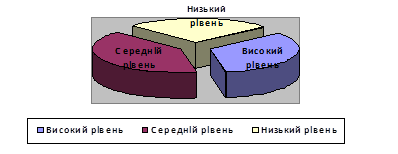 При високому рівні тривожності подразник за силою майже завжди переважає індивідуально психофізіологічну здатність організму дитини успішно його подолати чи швидко адаптуватися до нього, щоб знизити тривожність. При середньому рівні - подразник часто переважає здатність до адаптації. При низькому (в рамках активізуючої ситуативної тривожності) - лише інколи призводить до неадекватної реакції. Коли вплив подразника закінчується, то реакція у вигляді страху, агресії, апатії тощо при високому рівні тривожності зберігається ще тривалий час (дні, тижні, місяці, роки); при середньому рівні - певний час (години, дні); при низькому - зникає повністю при усуненні дії подразника. У схожих обставинах, навіть коли подразник не діє, реакція тривожності при високому рівні особистісної тривожності виникає завжди; при середньому - часто; при низькому - інколи.На основі проведених тестів ми побудували діаграму про індивідуальну емоційну чуттєвість.Важливо, щоб кожна дитина зрозуміла, що від неї вимагається. Лише в цьому випадку отримані результати будуть достовірними.В результаті даного обстеження ми виявили, що 3 досліджуваних дітей старшого дошкільного віку мають низьку індивідуальну емоційну чутливість, 8 детей - достатню або середню індивідуальну емоційну чутливість, і лише 4 досліджуваний виявили схильність до підвищеної індивідуальної емоційної чутливості. Отримані результати можна зобразити так:Діаграма 2.2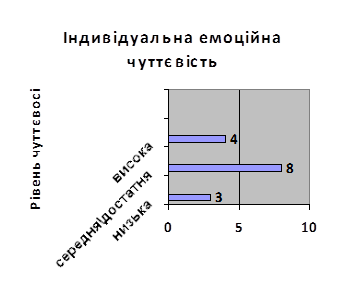 При співставленні результатів трьох етапів досліджень ми дійшли таких висновків. Діти, які виявили підвищену тривожність, виявили також підвищену емоційну чуттєвість, що ймовірно призвело до проблем у емоційному спілкуванні. Всі ці три показники виявилися взаємопов’язаними, що дало нам підставу стверджувати, що 4 дітей з досліджуваної групи старших дошкільників знаходяться на низькому рівні емоційної готовності до навчання у школі, 7 дошкільників визначили середню або достатню емоційну готовність до навчання у школі. І лише 4 дітей з нашої вибірки виявили високий показник емоційної готовності до навчання у школі.Таблиця 2.1. Зведена таблиця результатів трьох етапів дослідженняТаким чином, діти з низькою емоційною готовністю до навчання у школі потребують психологічної корекції у дошкільному навчальному закладі.2.3.Методики корекції психологічної готовності дітей до школи	Для корекції та розвитку необхідних здібностей, спрямованих на підготовку дітей до успішного шкільного навчання, можна використовувати різні методики, ціль яких - формування готовності до шкільного навчання. Для загальної корекції всіх відхилень та розвитку необхідних якостей добре зарекомендувала себе комплексна програма підготовки дітей до шкільного навчання.Задачі програми:	1. Формування позитивного відношення до школи, мотиви навчання.2. Розвиток пізнавальних процесів.3. Формування навичок спілкування і спільної діяльності.Для формування позитивного відношення до школи вибрано наступні вправи: "Біг асоціацій", "Зображення предметів". Для розвитку пам'яті, уваги, мислення, уяви: "Пари слів", "Шалтай-болтай", "Збери картинку", "Шукай неспинно", "Чарівне яйце", "Маленькі мавпочки", "Буває - не буває".Навички спілкування і спільної діяльності передбачається формувати через наступні вправи: "Біп", "Маленькі мавпочки", "Плутанина", "Дзеркало".За формою організації всі ігри і вправи можна розділити на:- групові ("Біг асоціацій")- у парах ("Дзеркало")- індивідуальні ("Збери картинку", "Чарівне яйце").Інші ігри і вправи за формою організації є фронтальними.Основний прийом - гра. Ігрова форма обрана в зв'язку з врахуванням особливостей віку. На цьому етапі дошкільного дитинства гра є провідною діяльністю дитини, крім того, у звичній обстановці діти легше засвоюють навички і знання. Робота в групі дозволяє крім розвитку необхідних пізнавальних процесів, мотивації приділяти увагу формуванню психологічної та соціально-психологічної зрілості; розвивати навички спілкування, спільної діяльності і т. д. Заняття в групі проводиться після діагностики. Склад групи 6-8 чоловік. Тривалість заняття 25-30 хвилин. Якщо заняття організуються в дитячому садку, вони проводяться 2-3 рази в тиждень. Якщо заняття проводяться на базі школи - то по суботах, 1 раз у тиждень. У Додатку 6 зображень приблизні заняття, які можна і потрібно проводити з дітьми [23].ВИСНОВКИ Останнім часом у літературі приділялося багато уваги питанню про виділення дітей, не готових до шкільного навчання і труднощі шкільної адаптації в 1 класі. І проблема ця, як і раніше, актуальна.Дитина, вступаючи до школи, повинна бути зрілою у фізіологічному і соціальному відношенні, успішність навчання дитини в школі також залежить від її психологічної зрілості.Враховуючи останні досягнення провідних педагогів та психологів, вважається недоцільним розгрупування дітей на "сильних", "посередніх" і "слабких", оскільки це часто призводить до пригніченн багатьох дітей, формуванню у них факторів дезадаптації та неадекватної поведінки.Для створення найсприятливіших умов розвитку дитини слід скомпонувати класи таким чином, щоб діти могли орієнтуватися один на одного у різних аспектах діяльності - хтось краще малює, хтось - бігає, ліпить, рахує тощо.З наведеного вище можна зробити важливий висновок: психологічна готовність до навчання - поняття багатоаспектне. Воно передбачає не окремі знання й уміння, а визначений набір, у якому повинні бути присутні всі основні елементи. Які ж складові входять у цей набір "шкільної готовності"? Основними компонентами шкільної зрілості є інтелектуальна, особистісна, вольова, моральна готовності.Усі перераховані складові шкільної готовності є важливими для розвитку дитини. У випадку, якщо спостерігається недостатня розвиненість яко-го-небудь одного компонента, виникає потреба в психологічній допомозі дитині. Наведена з цією метою програма може бути використана й у дитячому садку.Проведене дослідження дозволило зробити такі основні висновки. 
У період дошкільного дитинства дитина проходить шлях від усвідомлення себе як «Я сам», як фізично самостійного індивіда до усвідомлення свого внутрішнього життя, своїх почуттів і переживань, пов'язаних, однак, з конкретною дійсністю, відрив від якої відбувається вже за межами дошкільного віку.  Під психологічною готовністю до шкільного навчання розуміється необхідний і достатній рівень психічного розвитку дитини для освоєння шкільної навчальної програми в умовах навчання в колективі однолітків. У процесі написання курсової роботи було проведено аналіз сучасних концепцій проблеми психологічної готовності дитини до школи. У всіх дослідженнях, незважаючи на відмінність підходів, визнається факт, що ефективним шкільне навчання буде тільки в тому випадку, якщо першокласник володіє необхідними і достатніми для початкового етапу навчання якостями, які потім у навчальному процесі розвиваються і удосконалюються. Були виявлені наступні центральні компоненти, які складають психологічну готовність до навчання у школі: - Нова внутрішня позиція школяра, що виявляється в прагненні до суспільно значущої та суспільно оцінюваної діяльності; - У пізнавальній сфері знаково-символічна функція свідомості і здатність до заміщення, довільність психічних процесів, диференційоване сприйняття, вміння узагальнювати, аналізувати, порівнювати пізнавальні інтереси; - В особистісній сфері довільність поведінки, супідрядність мотивів і вольові якості; - У сфері діяльності та спілкування: вміння приймати умовну ситуацію, вчитися у дорослого, регулювати свою діяльність. 
Крім того, нами були розглянуті методи діагностики психологічної готовності до школи. У процесі практичної роботи нами було проведено повне обстеження групи дітей (10 дошкільнят) на предмет їхньої психологічної готовності до навчання у школі. У результаті було виявлено, що 90% дітей мають інтелектуальну, емоційну і соціальну зрілість, яка проявляється у психологічній готовності до школи. Для дітей, які мають низький рівень сформованості психологічної готовності до школи, була складена корекційна програма, що включає в себе розвиваючі ігри, що дозволяють просунути вперед психічний і особистісний розвиток дітей і орієнтуватися в міжособистісному взаємодії з однолітками для створення спільної діяльності. Таким чином, гіпотеза нашого дослідження підтвердилася, що потреба до спілкування і до пізнавальної діяльності дошкільнят створює умови для формування становлення внутрішньої позиції школяра як основного критерію психологічної готовності дитини до школи. СПИСОК ВИКОРИСТАНОЇ ЛІТЕРАТУРИ 1. Авраменко Н. К. Підготовка дитини до школи. - М., 1992. - 48 с.2. Агафонова И. Н. Психологічна готовність до школи в контексті проблеми адаптації/Початкова школа, 1999, № 1.- 61-63 с.3. Амонашвили Ш. А. Здрастуйте дети. - М., 1993. - 180с.4. Бугрименко Е. А., Цукерман Г. А. Шкільні труднощі благополучних дітей. - М., 1994.- 189с.5. Бура Р.С. Готуємо дітей до школи. - М., 1997. - 93с.6. Венгер Л. А., Домашня школа. - М., 1994. - 189 с.7. Венгер Л. А. Венгер Л. А. Чи готова ваша дитина до школи? - М., 1994. -189 с.8. Венгер Л. А. Психологічні питання підготовки дітей до навчання в школі/ Дошкільне виховання, 1990. - 289 с.9. Готовність до школи/за ред. Дубровиної. - М., 1995. - 289 с.10. Гуткина Н. Н. Діагностична програма по визначенню психологічної готовності дітей 6-7 років до шкільного навчання "Психологічне утворення, 1997. - 235 с.11. Дьяченко О. М. Веракса Н.Е. Чого на світі не буває М. 1994 - 189 с.12. Єфімова С. П. Як готувати дитини до школи. Ради лікаря М. 1992. -16с.13. Запорожець А.В. Підготовка дітей до школи. Основи дошкільної педагогіки /За редакцією А.В. Запорожця, Г.А. Маркової. -М., 1990. - с. 250-25714. Кравцова Е. Е. Психологічні проблеми, готовності дітей до навчання в школі.-М., 1991.-145с.15.  Кравцов Г.Г. Шестирічна дитина. Психологічна готовність до школи / / Г.Г. Кравцов, О.Є. Кравцова. - М., МГУ, 2005. - 84 с. 16.  Марлова Г. А. Підготовка дітей до школи в родині. - М., 1996. - 190 с.17.  Мухина В. С. Психология детства и отрочества. - М., 1998 - 488 с.18.  Мухіна В. С. Дитяча психологія. - М. 1985 - 315 с.19.  Особливості психологічного розвитку дітей 6 - 7 літнього віку/під ред. Д. П. Ельконіна, А. Л. Вангера. - М., 1998. - 189 с.20. Петроченко Г. Г. Розвиток дітей 6 - 7 літнього віку і підготовка їх до школи.-М.,1978.-291с.
21. Лісіна М.І. Проблеми онтогенезу спілкування. - М., МГУ, 2001. - 94 с. 
22.Рибіна Е. Чи готовий дитина до шкільного навчання? / / Дошкільне виховання,2001,№8.-С.25-28. 
23.Смірнова Б.О. Про комунікативної готовності шестирічних дітей до шкільного навчання / / Результати психологічних досліджень - у практику навчання і виховання. - М., МГУ, 2000. - 97 с. 
24. Прихожан А.М. Тревожность у детей и подростков: Психологическая природа и возрастная динамика. - М., 2000.25. Рубинштейн С.Л. Основы общей психологии. - М., 1989.26. Ставицька С.О. Взаємозв’язок успішності та шкільної тривожності у дітей молодшого шкільного віку. Наукові записки аспірантів. (Академія наук вищої школи, Волинський Академічний дім). Випуск 4. - Луцьк, 1997. - с.78-85.27. Ставицька С.О. Вивчення особистісної тривоги у дітей молодшого шкільного віку проективними методами. // Матеріали Всеукраїнської науково-практичної конференції "Методи підготовки фахівців до професійного спілкування". Книга І. - Черкаси - 1997. - с.109-119.28. Урунтаева Г.А., Афонькина Ю.А. Практикум по детской психологии. - М., 1995.Додаток 1.Тест "Переплетені лінії"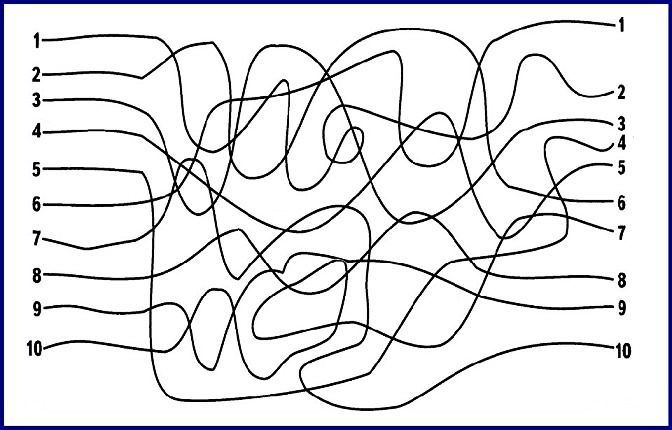 Додаток 2.Тест "Кільця" (оцінка стійкості, розподілу і переключення уваги)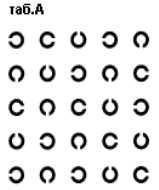 Додаток 3.Тест "Зафарбувати фрукти" (визначення здатності сприймання кольору)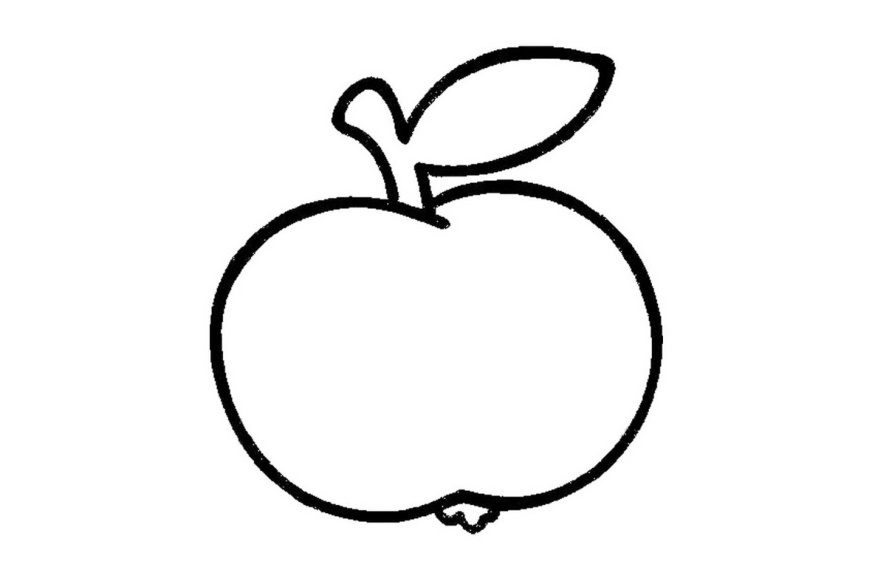 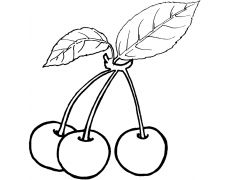 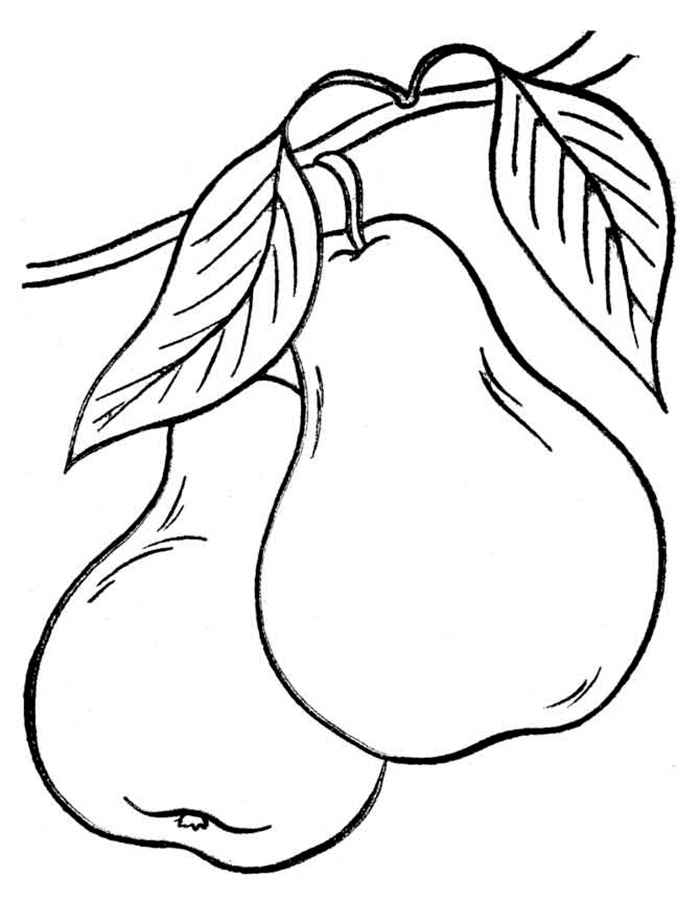 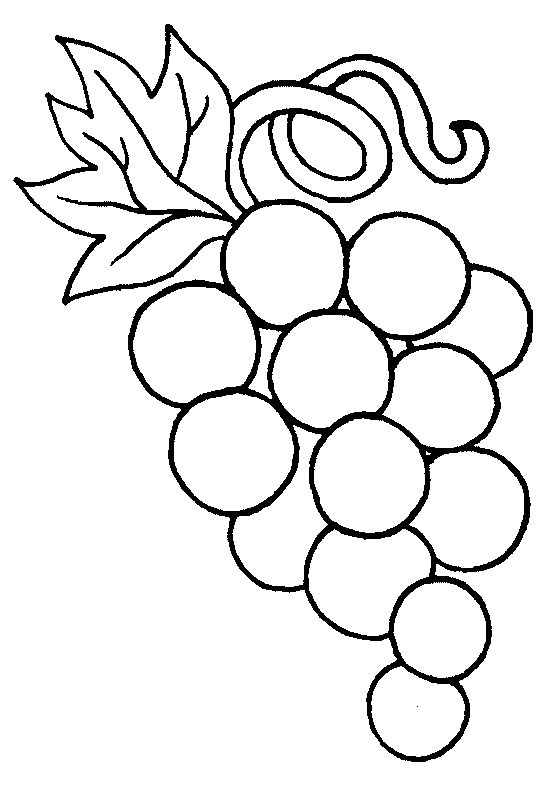 Додаток 4.Тест для оцінки словесно-логічного мисленняДитина відповідає на питання:1. Яка з тварин більше - кінь чи собака?2. Ранком люди снідають. А ввечері?3. Удень на вулиці світло, а вночі?4. Небо блакитне, а трава?5. Черешня, груші, зливи, яблука... - це що?6. Чому, коли йде потяг, опускають шлагбаум?7. Що таке Київ, Москва, Дніпропетровськ?8. Яка зараз година? (дитині показують годинник і просять назвати час)9. Маленька корова - це теля. Маленький собака і маленька ягничка - це?10. На кого більше схожий собака - на чи кішку на курку?11. Для чого потрібні автомобілю гальма?12. Чим схожі один на одного молоток і сокира?13. Що загального між білкою і кішкою?14. Чим відрізняються цвях і гвинт?15. Що таке футбол, стрибки у висоту, теніс, плавання?16. Які ти знаєш види транспорту?17. Чим відрізняється стара людина від молодого?18. Для чого люди займаються спортом?19. Чому вважається поганим, якщо хтось не хоче працювати?Додаток 5.Дослідження рівня тривожності в дітей від 3 до 7 роківЛист спостережень Прізвище й ім'я дитини _____________________Вік дитини _______________Кожна окремо взята ознака не є свідченням вираженої тривожності. Необхідно підсумувати кількість спостережуваних ознак і зробити висновок виходячи з наступної інтерпретації:Наявність 6-7 ознак говорить про високу тривожність, 3-5 - про тривожність середнього рівня, 1-2 - про низьку тривожність.Додаток 6.ЗАНЯТТЯ 1.Мета: Знайомство психолога з дітьми, дітей із психологом, дітей один з одним. Розвиток навичок роботи в парах. Розвиток пам'яті, уваги. Хід заняття:1.Ритуал вітання:Мета: знайомство, розвиток вміння слухати один одного.Хід: Психолог вибирає предмет (іграшка), показує його дітям і говорить, що цей предмет буде символом нашої групи, він буде нам в усьому допомагати. Сьогодні він допоможе нам познайомитися один з одним. Бажано,  щоб              діти сиділи в колі. Психолог тримає предмет і розповідає дітям про себе, потім передає символ поруч сидячій дитині, вона теж розповідає усе, що вважає потрібним, про себе, і так далі по колу. Коли знайомство закінчиться, діти разом із психологом вибирають місце, де буде знаходитися їх символ.Потім усі домовляються, що перш, ніж почати заняття, вони будуть брати один одного за руки в колі, а в центрі стоятиме символ. І кожен по черзі бажає усім що-небудь гарне. Це і буде ритуалом вітання у всіх заняттях.2."Чотири стихії"Мета: Розвинути увагу, зв'язану з координацією слухового апарату і рухового центру.Хід: Гравці сидять у колі, ведучий домовляється з ними: якщо він скаже слово "земля", усі повинні опустити руки вниз, якщо слово "вода" - руки вперед, "повітря" - руки нагору, "вогонь" - обертання руками в ліктьових суглобах. Хто помиляється, виходить з кола. Переможцю всі діти аплодують.3."Запам'ятовуй порядок"Мета: Розвиток пам'яті.Хід: Психолог показує в руці 6-7 кольорових олівців. Через 20 секунд, забравши їх, запитує послідовність їх розташування.4. "Папуга"Мета: Розвиток навички роботи в парах, вміння працювати за зразком, розвиток уваги, пам'яті.Хід: Психолог демонструє вправу з кимось із хлопців. Він просить дитину, наприклад, назвати будь-який час доби, розповісти про події літа, про себе. Психолог відіграє роль папуги, намагаючись підхопити інтонацію дитини, повторити її голос. Діти розбиваються по парах, грають, відображаючи міміку, жести, уважно спостерігаючи за партнером.5.Підсумок заняття:-  Чим ми сьогодні займалися?-  Що сподобалося більше всього? 6. "Ритуал прощання"Діти, разом із психологом сідають у колі і, передаючи символ один одному, прощаються з усіма.ЗАНЯТТЯ 2.Мета: Формування позитивного відношення до школи. Розвиток навичок роботи в парах, групах. Виховання спостережливості. Хід заняття: 1 ."Ритуал вітання" 2. "Настрій у кольорі"Мета: Розвиток уяви, емоційна настройка дитини на роботу.                                    Хід: Дітям пропонується     фарбами   намалювати  свій настрій на листі      паперу. Потім психолог пропонує підтримати тих, у кого настрій поганий. Діти роблять це із символом у руках.3."Біг асоціацій"Мета: Формування позитивного відношення до школи.Хід: Діти поділяються на 2 групи. Психолог ставить запитання: "Які слова приходять на розум, коли я говорю слово "школа"?Кожна група відповідає. Потім діти розмовляють. В обговоренні йде пошук цікавих, приємних не тільки ігрових, але і навчальних моментів у понятті "школа".4. "Зображення предметів"Мета: Виховання спостережливості, розвиток уяви, уміння бачити іншого.Хід: Дитина мімікою, жестами зображує предмет, інші діти його відгадують. Хто відгадав - стає ведучим.З.Фізкульт-хвилинка "Ванька-встанька"Мета: Дати можливість дітям відпочити. Навчання вмінню діяти по інструкціях.Хід: Відпочинок наш - фізкульт-хвилинка.Займайте свої місця:Раз - присіли, два - підвелися.Руки до верху усі підняли.Сіли, встали, сіли, всталиВанькою-встанькою немов стали,А потім пустилися навскач,Начебто пружний м'яч.6. "Дзеркало"Мета: розвиток навички роботи в парахХід: Діти розбиваються по парах. Устають віч-на-віч, дивляться один на одного і повторюють рухи.7. "Настрій у кольорі"Мета: Відстеження емоційного стану дітей. Психологічна підтримка. 8. Підсумок заняття.9.Ритуал прощання.ЗАНЯТТЯ 3.Мета: Розвиток пам'яті, мислення, навички спільної діяльності.Хід заняття:1 ."Ритуал вітання" 2.Настрій у кольорі" 3."Пари слів"Мета: Розвиток пам'яті. Навчання запам'ятовуванню по асоціації. Хід: Дітям потрібно запам'ятати другі слова з пари слів: кішка - молоко, булка - олія, хлопчик - машина, зима - гора, стіл - пиріг, зуби - щітка, ріка - міст.Потім психолог говорить перше слово з пари, а діти друге слово. Психолог пояснює, як найлегше запам'ятати, якщо установити взаємозв'язок між словами.4. Фізкульт-хвилинка "Шалтай-болтай"Мета: Розвиток пам'яті, навички роботи за зразком. Хід: Діти повертають тулуб вправо, вліво, руки вільно, а на слова "звалився в сні" різко нахиляють корпус тіла вниз. Психолог показує приклад, діти повторюють. "Шалтай-болтай сидів на стіні, Шалтай-болтай звалився в сні"5. "Збери картинку" Мета: Розвиток мислення.Хід: Кожній дитині видаються деталі від розрізаної картинки. Діти збирають, психолог при необхідності допомагає.Друге завдання ускладнюється. Можна внести елемент змагання. Можливо спільне збирання картинки.6. "Плутанина"Мета: Розвиток навичок спільної діяльності.Хід: Вибирається ведучий. Він виходить з кімнати. Інші діти беруться за руки в колі, не рознімаючи рук починають заплутуватися - хто як уміє. Коли утворилася плутанина, ведучий "розплутує", не розіймаючи дітей.7. "Настрій у кольорі".8. Підсумок заняття.9. Ритуал прощання.	П. ІРівень тривожностіРівень індивідуальної чуттєвостіБабылева МаріявисокийпідвищенийДмитрієва Тетянасереднійдостатній/середнійГаків Володимирнизькийдостатній/середнійГрабарчук МихайловисокийпідвищенийЯнгельдина РинатанизькийнизькийМиколаїв Руслансереднійдостатній/середнійБоліщук Юрійнизькийдостатній/середнійБондар ПолінасереднійнизькийМолот ДаниловисокийпідвищенийЦарук Ліліясереднійдостатній/середнійХильчук Аннависокийдостатній/середнійКовалець АндрійнизькийнизькийМамотюк НастясереднійпідвищенийПрищепа Олександрасереднійдостатній/середнійРоманюк ДімависокийпідвищенийДата спостереженняОзнаки тривожностіРезультат спостереженняПідвищена збудливістьПідвищена напруженість, скутістьСтрах перед новим, незнайомим, незвичнимНевпевність у собі, занижена самооцінкаОчікування неприємностей, невдач, несхвалення старшихРетельність, розвинене почуття відповідальностіБезініціативність, пасивність, боязкістьСхильність пам'ятати скоріше погане, ніж хороше